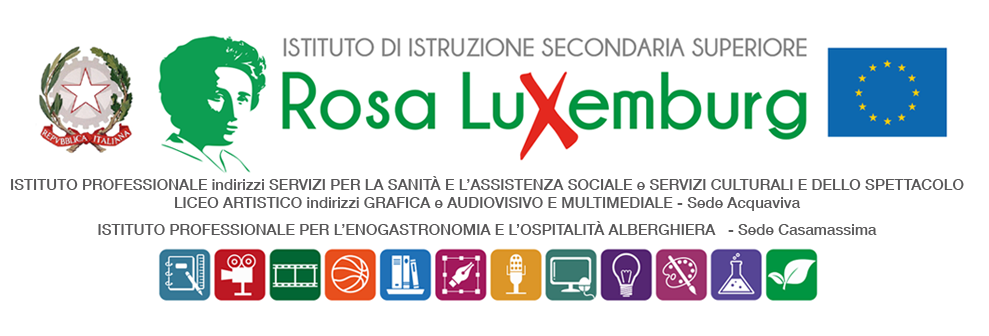 Studenti minorenniAUTORIZZAZIONE DEI GENITORIIl/La sottoscritto/a…………………………………………………………………...…………………. genitore dell’alunno/a………………………………………………………..frequentante la classe _____ settore_________________________AUTORIZZAil/la proprio/a  figlio/a a partecipare alla prima ATTIVITÀ DI PROMOZIONE CULTURALE prevista dal progetto THE DREAMERS: sogni oltre l’arcobaleno - “Per Chi Crea” Edizione 2023: LA DISTRIBUZIONE CINEMATOGRAFICA, a cura dell’esperto PATRIZIA LONIGRO, individuato dal partner di progetto CINEMA ABC di Bari, coordinato dalla dott.ssa Francesca Rossini.Le attività si svolgeranno a Bari, presso la sede del cinema ABC, dalle ore 10.00 alle ore 14.00, e vedranno coinvolti gli studenti iscritti al modulo di Pre-produzione e Produzione del progetto accompagnati dai proff. Scarati, Debenedictis e Giove e dal tecnico dott.ssa Cristina Aniello.Gli studenti raggiungeranno la sede con un pullman che partirà alle ore 9,00 dall’istituto, sede LA/SCS, e faranno ritorno alle 15,00 circa. Il sottoscritto, con la presente, esonera la scuola da ogni responsabilità riguardo all’incolumità delle persone e delle cose e al comportamento degli alunni. Dichiara di assumersi le responsabilità (art. 2048 del Codice Civile) derivanti da inosservanza da parte del/la proprio/a figlio/a delle disposizioni impartite dagli insegnanti e da cause indipendenti dall’organizzazione scolastica. Data……………………. Firma del genitore ………………………………………